МУНИЦИПАЛЬНОЕ УЧРЕЖДЕНИЕ«УПРАВЛЕНИЕ ОБРАЗОВАНИЯ»ЭЛЬБРУССКОГО МУНИЦИПАЛЬНОГО РАЙОНАКАБАРДИНО-БАЛКАРСКОЙ РЕСПУБЛИКИ361624, Кабардино-Балкарская Республика, город Тырныауз, проспект Эльбрусский, №-39Тел.4-39-25, e-mail: ruelbrus@yandex.ru  ПРИКАЗ 01.10.2018г.	 г. п. Тырныауз	 № 194О мероприятиях по празднованию профессиональных праздников-	международного Дня учителя и Дня воспитателя.	В соответствии с планом работы управления образования, календарем знаменательных дат на 2018 годприказываю:1. Провести 5 октября 2018 года в 14-00 час. в ДК им. К. Кулиева праздничный вечер, посвященный профессиональным праздникам - Дню учителя и Дню воспитателя.2. Сформировать оргкомитет по подготовке и празднованию Дня учителя и Дня воспитателя в следующем составе:- Атакуева Н.М. – начальник управления образования, председатель оргкомитета.- Мурачаева Л.Х.- Шахмурзаева А.М.- Моллаева З.М.- Курданова Т.М.- Черкесова М.Т.- Кочкаров А.М.- Толбаева Д.С.3. Методисту управления образования Курдановой Т.М. :- по согласованию с директорами образовательных учреждений и специалистами управления образования обеспечить награждение работников образования Почетными грамотами республиканского уровня, главы местной администрации Эльбрусского муниципального района , Совета местного самоуправления ,МУ «Управление образования» местной администрации Эльбрусского района ;- обеспечить подготовку сценария праздничного мероприятия и оформление Большого зала ДК им.К.Кулиева;- обеспечить порядок выступления участников фестиваля хоровых коллективов ОО «Горячие сердца учителей».4. Черкесовой М.Т. обеспечить финансирование согласно смете расходов на проведение профессиональных праздников –Дня учителя и Дня воспитателя (приложение №1).5. Толбаевой Д.С. направить пригласительные билеты представителям местной администрации Эльбрусского муниципального района, администраций поселений, руководителям предприятий и учреждений, представителям гражданских институтов.6. Специалисту ресурсного центра управления образования Кочкарову А.М. подготовить тематическую презентацию на День Учителя.7. Специалисту Толбаевой Д.С. в 7- дневный срок представить отчет об освоении выделенных средств.8. Руководителям образовательных учреждений обеспечить участие работников вверенных учреждений в праздничном мероприятии, посвященном Дню учителя и Дню воспитателя.9. Контроль за исполнением данного приказа оставляю за собой. Начальник управления образования Н.АтакуеваОзнакомленыМурачаева Л.Х.Шахмурзаева А.М.Моллаева З.М.Курданова Т.М.Черкесова М.Т.Толбаева Д.С.Кочкаров А.М.Приложение №1.Утверждаю: Начальник МУ «Управление образования»местной администрации Эльбрусского муниципального района_________________________ Н.Атакуева СМЕТАрасходов денежных средств на организацию и проведение профессиональных праздников День учителя и День воспитателя.Дата проведения мероприятия 5.10.2018 г.Место проведения ДК им. К. КулиеваСмету составила и проверила Специалист М.ЧеркесоваМуниципальнэ IуэхущIапIэКъэбэрдей-Балъкъэр Республикэми Эльбрус муниципальнэ куейм щIэныгъэмкIэ и управленэ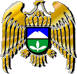 Муниципал учреждениеКъабарты-Малкъар РеспубликаныЭльбрус муниципал районну билимбериу управлениясы№НаименованиеКоличествоСтоимостьСумма1.Почетные грамоты40 штук10 руб.400руб.2.Рамки для грамот,  40 штук 17 штук по 150 руб.23 шт. по 80 руб.4390руб.4.Пригласительные билеты15 штук13 руб.195 руб.5.Цветы50 штук80 руб.4000 руб.Итого8985 руб.